Срок проведения антикоррупционной экспертизы 30 дней — до 29.12.2013года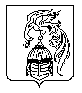 ПРОЕКТИВАНОВСКАЯ ОБЛАСТЬАДМИНИСТРАЦИЯ ЮЖСКОГО МУНИЦИПАЛЬНОГО РАЙОНАПОСТАНОВЛЕНИЕот ______________   № _______                                                 г. ЮжаО внесении изменений в Административный регламент предоставления муниципальной услуги  «Предоставление информации об образовательных программах и учебных планах, рабочих программах учебных курсов, предметах, дисциплинах (модулях), годовых календарных учебных графиках», утвержденный Постановлением администрации Южского муниципального района от 08.08.2012 № 661 «Об утверждении административных регламентов предоставления муниципальных услуг в области образования и услуг, предоставляемых муниципальными образовательными учреждениями».В соответствии с Федеральным законом от 27.07.2010 № 210-ФЗ «Об организации предоставления государственных и муниципальных услуг», учитывая Указ Президента от 07.05.2012 № 601 «Об основных направлениях совершенствования системы государственного управления»,Администрация Южского муниципального района п о с т а н о в л я е т:1. Внести следующие изменения в Административный регламент предоставления муниципальной услуги «Предоставление информации об образовательных программах и учебных планах, рабочих программах учебных курсов, предметах, дисциплинах (модулях), годовых календарных учебных графиках», утвержденный Постановлением администрации Южского муниципального района от 08.08.2012 № 661 «Об утверждении административных регламентов предоставления муниципальных услуг в области образования и услуг, предоставляемых муниципальными образовательными учреждениями»:1.1  В пункте 1.11 Регламента слова «30 минут» заменить словами  «15 минут».1.2 В абзаце шестом пункта 3.5 Регламента слова «30 минут» заменить словами «15 минут».2. Опубликовать настоящее постановление в официальном издании «Правовой Вестник Южского муниципального района».Глава администрацииЮжского муниципального района                                 С.Ю.КРОПОТОВ